SORU 1 :                   HAMİDİYE MESLEKİ VE TEKNİK ANADOLU LİSESİ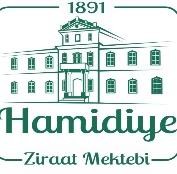 2022-2023 EĞİTİM ÖĞRETİM YILI  YAZILI SINAV SORU KAĞIDI                  HAMİDİYE MESLEKİ VE TEKNİK ANADOLU LİSESİ2022-2023 EĞİTİM ÖĞRETİM YILI  YAZILI SINAV SORU KAĞIDI	“Hiçbir şeye ihtiyacımız yok, yalnız bir şeye ihtiyacımız vardır; çalışkan olmak.” Mustafa Kemal Atatürk	“Hiçbir şeye ihtiyacımız yok, yalnız bir şeye ihtiyacımız vardır; çalışkan olmak.” Mustafa Kemal Atatürk